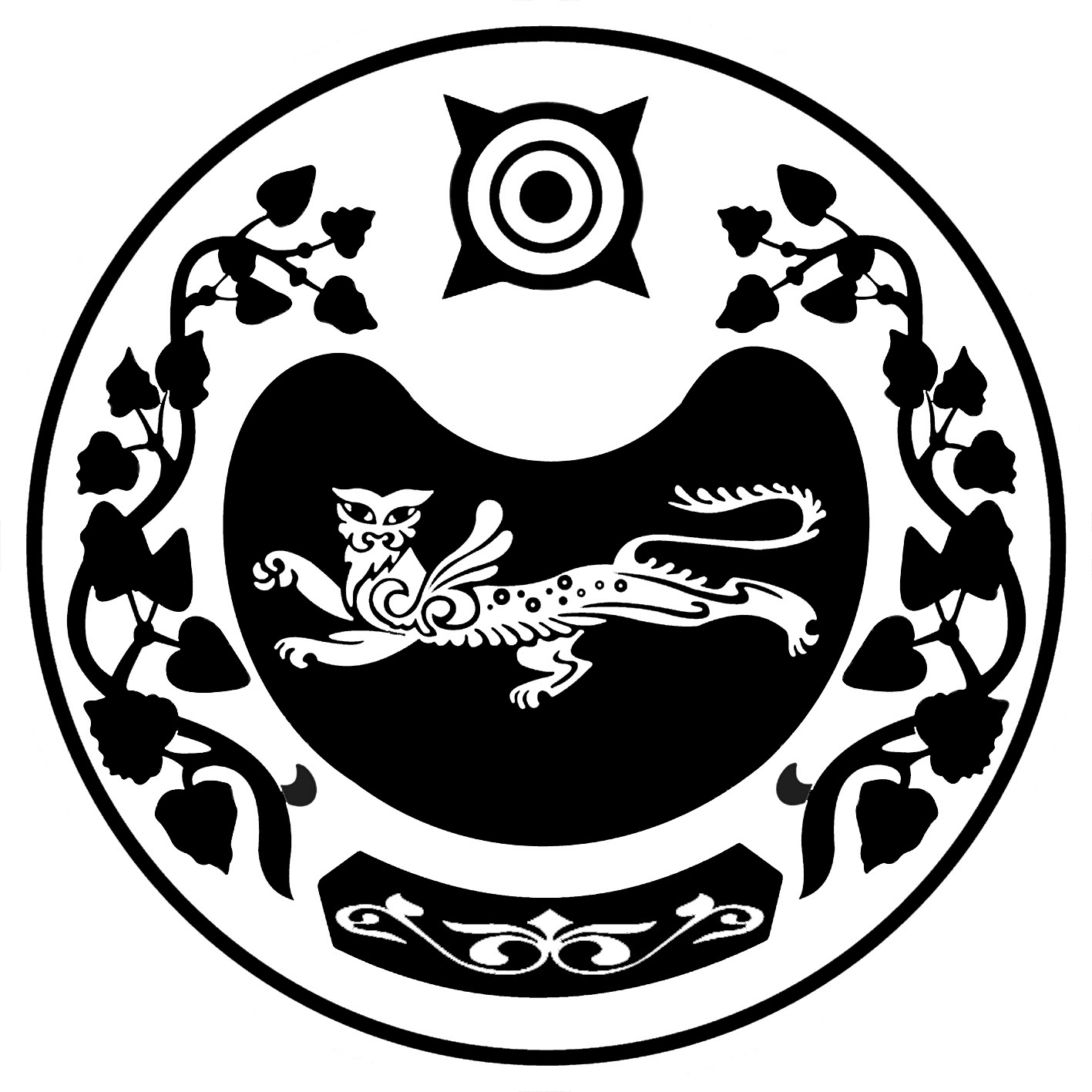                                        Р Е Ш Е Н И Е                ПРОЕКТ     от   _________ года                              с. Калинино                                            № ___Об установлении на территориимуниципального  образования Калининский сельсовет земельного налогаВ соответствии  с главой 31 Налогового кодекса Российской Федерации,  п. 3 ст. 14 Федерального закона от 06.10.2003г. № 131-ФЗ «Об общих принципах организации местного самоуправления в Российской Федерации» (с последующими изменениями), руководствуясь Уставом муниципального образования Калининский сельсовет, Совет депутатов  Калининского сельсовета РЕШИЛ:1.Установить и ввести в действие с 1 января 2018 года на территории  муниципального образования Калининский сельсовет  земельный налог.2. Установить налоговые ставки земельного налога в следующих размерах:а) 0,3 процента  в отношении земельных участков:  - отнесенных к землям сельскохозяйственного назначения или к землям в составе зон сельскохозяйственного использования в населенных пунктах и используемых для сельскохозяйственного производства;- занятых жилищным фондом и объектами инженерной инфраструктуры жилищно-коммунального комплекса (за исключением доли в праве на земельный участок, приходящийся на объект, не относящийся к жилищному фонду и к  объектам инженерной инфраструктуры жилищно-коммунального комплекса) или приобретенных (предоставленных) для жилищного строительства;  - приобретенных (предоставленных) для личного подсобного хозяйства, садоводства, огородничества или животноводства, а также дачного хозяйства;  - ограниченных в обороте в соответствии с законодательством Российской Федерации, представленных для обеспечения обороны, безопасности и таможенных нужд;б) 1,5 процента в отношении прочих земельных участков.3. Установить следующие сроки уплаты платежей по земельному налогу для налогоплательщиков-организаций:- авансовых платежей – ежеквартально, не позднее последнего числа месяца, следующего за истекшим отчетным периодом;- платежей по итогам налогового периода – не позднее 01 марта года, следующего за истекшим налоговым периодом.4. Установить следующие льготы для налогоплательщиков:4.1. Предоставить льготы по уплате земельного налога  за земельные участки, предоставленные для индивидуального жилищного строительства, личного подсобного хозяйства, дачного строительства, садоводства, огородничества или животноводства, индивидуального гаражного строительства, хозяйственных построек следующим категориям налогоплательщиков – физическим лицам:1) в размере 50%:- многодетным семьям (имеющих на попечении 3-х и более   несовершеннолетних детей);                                                      2) в размере 100%:-  гражданам старше 70 лет;- Героям Советского Союза, Героям Российской Федерации, полным кавалерам ордена Славы;-  инвалидам I, II  группы;-  инвалидам с детства;-  ветеранам и инвалидам ВОВ, а также ветеранам и инвалидам боевых действий;-  физическим лицам, имеющим право на получение социальной поддержки в соответствии с Законом Российской федерации «О социальной защите граждан, подвергшихся воздействию радиации вследствие катастрофы на Чернобыльской АЭС» (в редакции Закона Российской Федерации от 18 июня 1992 года № 3061-1), в соответствии с Федеральным законом от 26.11.1998 года № 175-ФЗ «О социальной защите граждан Российской Федерации, подвергшихся  воздействию радиации вследствие аварии в 1957 году на производственном объединении «Маяк» и сбросов радиоактивных отходов в реку Теча» и в соответствии с Федеральным  законом от  10.01.2002 года  № 2-ФЗ «О социальных гарантиях гражданам, подвергшимся радиационному воздействию вследствие ядерных испытаний на Семипалатинском полигоне»;-  физическим лицам, принимавшим в составе подразделений особого риска непосредственное участие в испытаниях ядерного и термоядерного оружия, ликвидации  аварий ядерных установок на средствах вооружения и военных объектах;-  физическим лицам, получившим или перенесшим лучевую болезнь или ставшие инвалидами в результате испытаний, учений и иных работ, связанных с любыми видами ядерных установок, включая ядерное оружие и космическую технику;5. Установить, что в отношении земельных участков, предназначенных для индивидуального жилищного строительства, личного подсобного хозяйства, дачного строительства, садоводства, огородничества или животноводства, индивидуального гаражного строительства, хозяйственных построек, лицо, у которого имеется несколько участков одного вида разрешенного использования, вправе пользоваться льготой по земельному налогу по одному из таких земельных участков по своему выбору.6. Налогоплательщики – физические лица, имеющие право на налоговые льготы, представляют заявление о предоставлении льготы и документы, подтверждающие право налогоплательщика на налоговую льготу, в налоговый орган по своему выбору не позднее 01 февраля года, следующего за истекшим налоговым периодом.      7. Признать утратившим силу с 01.01.2018 года решения Совета депутатов  Калининский сельсовет:-  от 15.11.2016 года  №  34  «Об установлении на территории муниципального образования Калининский сельсовет земельного налога»;-  от 29.05.2016 № 20 «О внесении изменений  в решение Совета депутатов Калининского сельсовета от 15.11.2016 № 34 «Об установлении на территории муниципального образования Калининский сельсовет земельного налога».8. Настоящее Решение вступает  в силу  по истечении одного месяца со дня его официального опубликования, но не ранее 1 января 2018 года.9. Направить настоящее Решение для опубликования в газете «Усть-Абаканские известия».  Глава  Калининского  сельсовета 		                                                          И.А. Сажин	СОВЕТ ДЕПУТАТОВ КАЛИНИНСКОГО  СЕЛЬСОВЕТА УСТЬ-АБАКАНСКОГО РАЙОНА РЕСПУБЛИКИ ХАКАСИЯ